Advisory Board Chair Application FormPlease hand this form to a Healthwatch staff member or representative or send to:Healthwatch NorthamptonshireMoulton Park Business CentreRedhouse RoadNorthampton  NN3 6AQEmail: enquiries@healthwatchnorthamptonshire.co.ukIf you have any questions regarding the application process, or require assistance in completing the form, call us on 0300 002 0010 or email us at enquiries@healthwatchnorthamptonshire.co.uk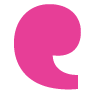 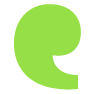 Thank you for your interest!Equal opportunities monitoring formWe are committed to equal opportunities in our volunteer recruitment process. This monitoring form is voluntary but the information we collect here is very useful to us as it helps us to find out if our volunteer group reflects the diversity of the local community. The information you supply on this form will be treated confidentially and stored securely in line with our Data Protection Policy and Privacy Statement.Your ethnic origin These categories are based on the Census 2011 categories and recommended by the Commission for Racial Equality. Your gender Male			 Female			 Prefer not to sayHave you ever identified as transgender?Yes				No				Prefer not to say	Your age 	 Under 18	  18 - 24	 25 34	 35-44	 45-54	 55-64	 65-74	 75+	 Prefer not to sayYour sexual orientation Bisexual Gay man Gay woman/lesbian Heterosexual/straight	 Other (specify if you wish):       Prefer not to sayMarriage and civil partnership Single Married/in a registered same-sex civil partnership Separated, but still legally married/in a registered same-sex civil partnership Divorced/formerly in a same-sex civil partnership which is now legally dissolved Widowed/Surviving partner from a same-sex civil partnership Prefer not to sayYour religion or beliefDisability The Equality Act 2010 defines a disabled person as someone who has a physical or mental impairment which has a substantial and long-term adverse effect on their ability to carry out normal day-to-day activities.Do you consider yourself to be disabled?  Yes. Please specify:        No   Prefer not to sayPlease return this form along with your application and personal details form to enquiries@healthwatchnorthamptonshire.co.uk Your details Your details Your details Your details Your details Your details Your details Your details Surname:Surname:Title:Title:First Name:First Name:Address:Postcode:Postcode:Postcode:Telephone: (Home)Telephone: (Home)Address:Postcode:Postcode:Postcode:Address:Postcode:Postcode:Postcode:Telephone: (Mobile)Telephone: (Mobile)Address:Postcode:Postcode:Postcode:Telephone: (Mobile)Telephone: (Mobile)We will contact you via email unless you notify us otherwisePlease tick the box if you wish to receive correspondence by postWe will contact you via email unless you notify us otherwisePlease tick the box if you wish to receive correspondence by postWe will contact you via email unless you notify us otherwisePlease tick the box if you wish to receive correspondence by postWe will contact you via email unless you notify us otherwisePlease tick the box if you wish to receive correspondence by postWe will contact you via email unless you notify us otherwisePlease tick the box if you wish to receive correspondence by postWe will contact you via email unless you notify us otherwisePlease tick the box if you wish to receive correspondence by postWe will contact you via email unless you notify us otherwisePlease tick the box if you wish to receive correspondence by postWe will contact you via email unless you notify us otherwisePlease tick the box if you wish to receive correspondence by postEmail Address:Email Address:Email Address:Please tell us why you are interested in being Chair of Healthwatch Northamptonshire Advisory Board:Please tell us why you are interested in being Chair of Healthwatch Northamptonshire Advisory Board:Please tell us why you are interested in being Chair of Healthwatch Northamptonshire Advisory Board:Please tell us why you are interested in being Chair of Healthwatch Northamptonshire Advisory Board:Please tell us why you are interested in being Chair of Healthwatch Northamptonshire Advisory Board:Please tell us why you are interested in being Chair of Healthwatch Northamptonshire Advisory Board:Please tell us why you are interested in being Chair of Healthwatch Northamptonshire Advisory Board:Please tell us why you are interested in being Chair of Healthwatch Northamptonshire Advisory Board:Please describe your skills and experience that you feel would help you fulfil the role and responsibilities of a Chair of Healthwatch Northamptonshire Advisory Board member. Particular reference should be made where that experience involves the voluntary sector and /or the health and social care sector. Please read the Role Description and requirements for the post, and refer to them where possible.Please describe your skills and experience that you feel would help you fulfil the role and responsibilities of a Chair of Healthwatch Northamptonshire Advisory Board member. Particular reference should be made where that experience involves the voluntary sector and /or the health and social care sector. Please read the Role Description and requirements for the post, and refer to them where possible.Please describe your skills and experience that you feel would help you fulfil the role and responsibilities of a Chair of Healthwatch Northamptonshire Advisory Board member. Particular reference should be made where that experience involves the voluntary sector and /or the health and social care sector. Please read the Role Description and requirements for the post, and refer to them where possible.Please describe your skills and experience that you feel would help you fulfil the role and responsibilities of a Chair of Healthwatch Northamptonshire Advisory Board member. Particular reference should be made where that experience involves the voluntary sector and /or the health and social care sector. Please read the Role Description and requirements for the post, and refer to them where possible.Please describe your skills and experience that you feel would help you fulfil the role and responsibilities of a Chair of Healthwatch Northamptonshire Advisory Board member. Particular reference should be made where that experience involves the voluntary sector and /or the health and social care sector. Please read the Role Description and requirements for the post, and refer to them where possible.Please describe your skills and experience that you feel would help you fulfil the role and responsibilities of a Chair of Healthwatch Northamptonshire Advisory Board member. Particular reference should be made where that experience involves the voluntary sector and /or the health and social care sector. Please read the Role Description and requirements for the post, and refer to them where possible.Please describe your skills and experience that you feel would help you fulfil the role and responsibilities of a Chair of Healthwatch Northamptonshire Advisory Board member. Particular reference should be made where that experience involves the voluntary sector and /or the health and social care sector. Please read the Role Description and requirements for the post, and refer to them where possible.Please describe your skills and experience that you feel would help you fulfil the role and responsibilities of a Chair of Healthwatch Northamptonshire Advisory Board member. Particular reference should be made where that experience involves the voluntary sector and /or the health and social care sector. Please read the Role Description and requirements for the post, and refer to them where possible.Next of kin Next of kin Next of kin Next of kin Next of kin Next of kin Next of kin Surname:Title:Title:First Name:Address:Postcode:Postcode:Telephone: (Home)Telephone: (Home)Address:Postcode:Postcode:Address:Postcode:Postcode:Telephone: (Mobile)Telephone: (Mobile)Address:Postcode:Postcode:Telephone: (Mobile)Telephone: (Mobile)Email Address:Email Address:ReferencesReferencesReferencesReferencesReferencesReferencesReferencesReferencesPlease provide the names and addresses of two people who are not related to you who will provide a reference to us about your ability to do this role, e.g. a recent employer, volunteer manager or a tutor. Please ensure that you include their full details. Referees will only be contacted after an informal interview with you.Please provide the names and addresses of two people who are not related to you who will provide a reference to us about your ability to do this role, e.g. a recent employer, volunteer manager or a tutor. Please ensure that you include their full details. Referees will only be contacted after an informal interview with you.Please provide the names and addresses of two people who are not related to you who will provide a reference to us about your ability to do this role, e.g. a recent employer, volunteer manager or a tutor. Please ensure that you include their full details. Referees will only be contacted after an informal interview with you.Please provide the names and addresses of two people who are not related to you who will provide a reference to us about your ability to do this role, e.g. a recent employer, volunteer manager or a tutor. Please ensure that you include their full details. Referees will only be contacted after an informal interview with you.Please provide the names and addresses of two people who are not related to you who will provide a reference to us about your ability to do this role, e.g. a recent employer, volunteer manager or a tutor. Please ensure that you include their full details. Referees will only be contacted after an informal interview with you.Please provide the names and addresses of two people who are not related to you who will provide a reference to us about your ability to do this role, e.g. a recent employer, volunteer manager or a tutor. Please ensure that you include their full details. Referees will only be contacted after an informal interview with you.First Referee:Second Referee:Second Referee:Second Referee:Second Referee:Second Referee:Second Referee:Second Referee:Name:Name:Name:Name:Name:Name:Name:Name:In what capacity does this person know you?In what capacity does this person know you?In what capacity does this person know you?In what capacity does this person know you?In what capacity does this person know you?In what capacity does this person know you?In what capacity does this person know you?In what capacity does this person know you?Address:Address:Address:Address:Address:Address:Address:Address:Email:Email:Email:Email:Email:Email:Email:Email:Declarations of ConvictionsDeclarations of ConvictionsDeclarations of ConvictionsDeclarations of ConvictionsDeclarations of ConvictionsDeclarations of ConvictionsDeclarations of ConvictionsDeclarations of ConvictionsDeclarations of ConvictionsPlease note that in accordance with the Rehabilitation of Offenders Act 1974 spent convictions and cautions do not need to be declared.A declaration of a previous conviction will not automatically exclude you from volunteering with Healthwatch Northamptonshire.  Please note that in accordance with the Rehabilitation of Offenders Act 1974 spent convictions and cautions do not need to be declared.A declaration of a previous conviction will not automatically exclude you from volunteering with Healthwatch Northamptonshire.  Please note that in accordance with the Rehabilitation of Offenders Act 1974 spent convictions and cautions do not need to be declared.A declaration of a previous conviction will not automatically exclude you from volunteering with Healthwatch Northamptonshire.  Please note that in accordance with the Rehabilitation of Offenders Act 1974 spent convictions and cautions do not need to be declared.A declaration of a previous conviction will not automatically exclude you from volunteering with Healthwatch Northamptonshire.  Please note that in accordance with the Rehabilitation of Offenders Act 1974 spent convictions and cautions do not need to be declared.A declaration of a previous conviction will not automatically exclude you from volunteering with Healthwatch Northamptonshire.  Please note that in accordance with the Rehabilitation of Offenders Act 1974 spent convictions and cautions do not need to be declared.A declaration of a previous conviction will not automatically exclude you from volunteering with Healthwatch Northamptonshire.  Please note that in accordance with the Rehabilitation of Offenders Act 1974 spent convictions and cautions do not need to be declared.A declaration of a previous conviction will not automatically exclude you from volunteering with Healthwatch Northamptonshire.  Please note that in accordance with the Rehabilitation of Offenders Act 1974 spent convictions and cautions do not need to be declared.A declaration of a previous conviction will not automatically exclude you from volunteering with Healthwatch Northamptonshire.  Please note that in accordance with the Rehabilitation of Offenders Act 1974 spent convictions and cautions do not need to be declared.A declaration of a previous conviction will not automatically exclude you from volunteering with Healthwatch Northamptonshire.  Have you had a conviction for a criminal offence?     Have you had a conviction for a criminal offence?     Have you had a conviction for a criminal offence?     Yes                 NoIf yes, please give details:If yes, please give details:If yes, please give details:If yes, please give details:If yes, please give details:If yes, please give details:If yes, please give details:If yes, please give details:If yes, please give details:Additional support needsAdditional support needsAdditional support needsAdditional support needsAdditional support needsAdditional support needsAdditional support needsAdditional support needsAdditional support needsDo you have any additional needs for support to enable you to volunteer with us? Yes                 NoIf yes, please give details:Do you have any additional needs for support to enable you to volunteer with us? Yes                 NoIf yes, please give details:Do you have any additional needs for support to enable you to volunteer with us? Yes                 NoIf yes, please give details:Do you have any additional needs for support to enable you to volunteer with us? Yes                 NoIf yes, please give details:Do you have any additional needs for support to enable you to volunteer with us? Yes                 NoIf yes, please give details:Do you have any additional needs for support to enable you to volunteer with us? Yes                 NoIf yes, please give details:Do you have any additional needs for support to enable you to volunteer with us? Yes                 NoIf yes, please give details:Do you have any additional needs for support to enable you to volunteer with us? Yes                 NoIf yes, please give details:Do you have any additional needs for support to enable you to volunteer with us? Yes                 NoIf yes, please give details:Data Protection and PrivacyData Protection and PrivacyData Protection and PrivacyData Protection and PrivacyData Protection and PrivacyData Protection and PrivacyData Protection and PrivacyData Protection and PrivacyData Protection and PrivacyAs part of the recruitment procedure we collect and store personal data about you. It is our policy to store data relating to recruitment procedures. All information will be treated confidentially and stored securely. This may include sensitive personal data (e.g. ethnicity, gender, faith, sexuality). Our Privacy Statement can be found on our website: www.healthwatchnorthamptonshire.co.uk/privacy We are required by law to obtain your consent to such data being recorded and stored. By signing this form you are deemed to give your consent.  As part of the recruitment procedure we collect and store personal data about you. It is our policy to store data relating to recruitment procedures. All information will be treated confidentially and stored securely. This may include sensitive personal data (e.g. ethnicity, gender, faith, sexuality). Our Privacy Statement can be found on our website: www.healthwatchnorthamptonshire.co.uk/privacy We are required by law to obtain your consent to such data being recorded and stored. By signing this form you are deemed to give your consent.  As part of the recruitment procedure we collect and store personal data about you. It is our policy to store data relating to recruitment procedures. All information will be treated confidentially and stored securely. This may include sensitive personal data (e.g. ethnicity, gender, faith, sexuality). Our Privacy Statement can be found on our website: www.healthwatchnorthamptonshire.co.uk/privacy We are required by law to obtain your consent to such data being recorded and stored. By signing this form you are deemed to give your consent.  As part of the recruitment procedure we collect and store personal data about you. It is our policy to store data relating to recruitment procedures. All information will be treated confidentially and stored securely. This may include sensitive personal data (e.g. ethnicity, gender, faith, sexuality). Our Privacy Statement can be found on our website: www.healthwatchnorthamptonshire.co.uk/privacy We are required by law to obtain your consent to such data being recorded and stored. By signing this form you are deemed to give your consent.  As part of the recruitment procedure we collect and store personal data about you. It is our policy to store data relating to recruitment procedures. All information will be treated confidentially and stored securely. This may include sensitive personal data (e.g. ethnicity, gender, faith, sexuality). Our Privacy Statement can be found on our website: www.healthwatchnorthamptonshire.co.uk/privacy We are required by law to obtain your consent to such data being recorded and stored. By signing this form you are deemed to give your consent.  As part of the recruitment procedure we collect and store personal data about you. It is our policy to store data relating to recruitment procedures. All information will be treated confidentially and stored securely. This may include sensitive personal data (e.g. ethnicity, gender, faith, sexuality). Our Privacy Statement can be found on our website: www.healthwatchnorthamptonshire.co.uk/privacy We are required by law to obtain your consent to such data being recorded and stored. By signing this form you are deemed to give your consent.  As part of the recruitment procedure we collect and store personal data about you. It is our policy to store data relating to recruitment procedures. All information will be treated confidentially and stored securely. This may include sensitive personal data (e.g. ethnicity, gender, faith, sexuality). Our Privacy Statement can be found on our website: www.healthwatchnorthamptonshire.co.uk/privacy We are required by law to obtain your consent to such data being recorded and stored. By signing this form you are deemed to give your consent.  As part of the recruitment procedure we collect and store personal data about you. It is our policy to store data relating to recruitment procedures. All information will be treated confidentially and stored securely. This may include sensitive personal data (e.g. ethnicity, gender, faith, sexuality). Our Privacy Statement can be found on our website: www.healthwatchnorthamptonshire.co.uk/privacy We are required by law to obtain your consent to such data being recorded and stored. By signing this form you are deemed to give your consent.  As part of the recruitment procedure we collect and store personal data about you. It is our policy to store data relating to recruitment procedures. All information will be treated confidentially and stored securely. This may include sensitive personal data (e.g. ethnicity, gender, faith, sexuality). Our Privacy Statement can be found on our website: www.healthwatchnorthamptonshire.co.uk/privacy We are required by law to obtain your consent to such data being recorded and stored. By signing this form you are deemed to give your consent.  Code of Conduct and Confidentiality AgreementCode of Conduct and Confidentiality AgreementCode of Conduct and Confidentiality AgreementCode of Conduct and Confidentiality AgreementI have read the Connected Together CIC/Healthwatch Northamptonshire Confidentiality Policy and agree to adhere to it. All our policies are available here: www.healthwatchnorthamptonshire.co.uk/resources/our-policies I acknowledge and understand the policies and practices of a Healthwatch Northamptonshire Volunteer and will adhere to all policies and procedures as set out in the Code of Conduct agreement and in the Volunteer Handbook. I also agree to participate in training relevant to my role as a Healthwatch Northamptonshire representative, including for example Enter and View and Safeguarding training, as part of my induction.I have read the Connected Together CIC/Healthwatch Northamptonshire Confidentiality Policy and agree to adhere to it. All our policies are available here: www.healthwatchnorthamptonshire.co.uk/resources/our-policies I acknowledge and understand the policies and practices of a Healthwatch Northamptonshire Volunteer and will adhere to all policies and procedures as set out in the Code of Conduct agreement and in the Volunteer Handbook. I also agree to participate in training relevant to my role as a Healthwatch Northamptonshire representative, including for example Enter and View and Safeguarding training, as part of my induction.I have read the Connected Together CIC/Healthwatch Northamptonshire Confidentiality Policy and agree to adhere to it. All our policies are available here: www.healthwatchnorthamptonshire.co.uk/resources/our-policies I acknowledge and understand the policies and practices of a Healthwatch Northamptonshire Volunteer and will adhere to all policies and procedures as set out in the Code of Conduct agreement and in the Volunteer Handbook. I also agree to participate in training relevant to my role as a Healthwatch Northamptonshire representative, including for example Enter and View and Safeguarding training, as part of my induction.I have read the Connected Together CIC/Healthwatch Northamptonshire Confidentiality Policy and agree to adhere to it. All our policies are available here: www.healthwatchnorthamptonshire.co.uk/resources/our-policies I acknowledge and understand the policies and practices of a Healthwatch Northamptonshire Volunteer and will adhere to all policies and procedures as set out in the Code of Conduct agreement and in the Volunteer Handbook. I also agree to participate in training relevant to my role as a Healthwatch Northamptonshire representative, including for example Enter and View and Safeguarding training, as part of my induction.Signed:Date:Declaration Declaration Declaration Declaration I declare that the information in this application form is correct to the best of my knowledge and acknowledge that by signing this form I give my consent to sensitive my personal information being held on Healthwatch Northamptonshire electronic volunteer database.  I declare that the information in this application form is correct to the best of my knowledge and acknowledge that by signing this form I give my consent to sensitive my personal information being held on Healthwatch Northamptonshire electronic volunteer database.  I declare that the information in this application form is correct to the best of my knowledge and acknowledge that by signing this form I give my consent to sensitive my personal information being held on Healthwatch Northamptonshire electronic volunteer database.  I declare that the information in this application form is correct to the best of my knowledge and acknowledge that by signing this form I give my consent to sensitive my personal information being held on Healthwatch Northamptonshire electronic volunteer database.  Signed:Date:If you are completing your application electronically, you will not be able to sign the forms at this stage of the application process. You will be required to sign your “email completed” application form at your informal interview.If you are completing your application electronically, you will not be able to sign the forms at this stage of the application process. You will be required to sign your “email completed” application form at your informal interview.If you are completing your application electronically, you will not be able to sign the forms at this stage of the application process. You will be required to sign your “email completed” application form at your informal interview.If you are completing your application electronically, you will not be able to sign the forms at this stage of the application process. You will be required to sign your “email completed” application form at your informal interview.Asian, Asian British, Asian English, Asian Scottish, or Asian Welsh  Asian / Asian British  Bangladeshi	 Chinese Indian	 Pakistani	 Other Asian background (specify if you wish):      White 	 British	 English	 Gypsy or Irish Traveller  Irish 	 Scottish	 Welsh	 Other White background (specify if you wish):      	Black, Black British, Black English, Black Scottish, or Black Welsh African	 Caribbean 				 Other Black background (specify if you wish):       Mixed  White and Asian	 White and Black African	 White and Black Caribbean	 White and Chinese	 Other mixed background (specify if you wish):      	Other ethnic group Arab Other ethnic group (specify if you wish):      Prefer not to say  No religion	 Buddhist	 Christian (including Church of England, Catholic, Protestant and all other Christian denominations)  Hindu	 Jewish	 Muslim	 Sikh	 Other (specify if you wish):       Prefer not to say